农作物遥感测量和对地调查样方自然地块调查表调查员：                                                        审核人：                                                 报出日期：２０    年    月    日说明：1.各调查队按秋冬播、夏播两个季节进行农作物播种面积调查。2.实地调查按照“农作物实地调查要求”执行，如果实地调查的自然地块与调查图上不一致时以实际为准，对图上地块边界进行修正。3.作物名称、作物代码、设施农业用地类型根据“农作物遥感测量和对地抽样调查地物代码参考表”填写。4.当一个自然地块内种植两种及以上作物时，按照同样的自然地块编码依次填写。5.调查数据通过实地调查员现场录入PDA，无人机飞测后将解译数据录入PDA或无人机飞测同步解译等方式取得，播种面积保留2位小数。6.报送时间： （1）秋冬播面积调查：1月5日前。（2）夏播面积调查：8月25日前。      7.报送内容为实地调查地块矢量数据，报送方式为专人专报。表    号：表    号：Ａ２０２表Ａ２０２表制定机关：制定机关：国家统计局国家统计局样本点名称：        县（市、区）     乡（镇）    村样本点名称：        县（市、区）     乡（镇）    村样本点名称：        县（市、区）     乡（镇）    村样本点名称：        县（市、区）     乡（镇）    村样本点名称：        县（市、区）     乡（镇）    村样本点名称：        县（市、区）     乡（镇）    村样本点名称：        县（市、区）     乡（镇）    村样本点名称：        县（市、区）     乡（镇）    村文    号：文    号：国统字〔2023〕88号国统字〔2023〕88号样本点编码：□□□□□□□□□□□□样本点编码：□□□□□□□□□□□□有效期至：有效期至：２０２5年１月２０２5年１月样方编码：  □□□□□□□□□□□□□□□２０  　年     季２０  　年     季２０  　年     季２０  　年     季２０  　年     季２０  　年     季计量单位：计量单位：平方米平方米示意图： 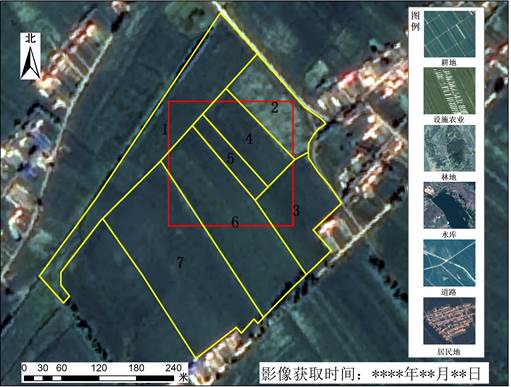 示意图： 示意图： 自然地块编码作物名称作物名称作物代码播种面积播种面积是否夏收（1是， 2否）是否夏收（1是， 2否）设施农业用地类型示意图： 示意图： 示意图： 甲乙乙丙1122丁示意图： 示意图： 示意图： 示意图： 示意图： 示意图： 示意图： 示意图： 示意图： 示意图： 示意图： 示意图： 示意图： 示意图： 示意图： 示意图： 示意图： 示意图： 示意图： 示意图： 示意图： 示意图： 示意图： 示意图： 示意图： 示意图： 示意图： 示意图： 示意图： 示意图： 